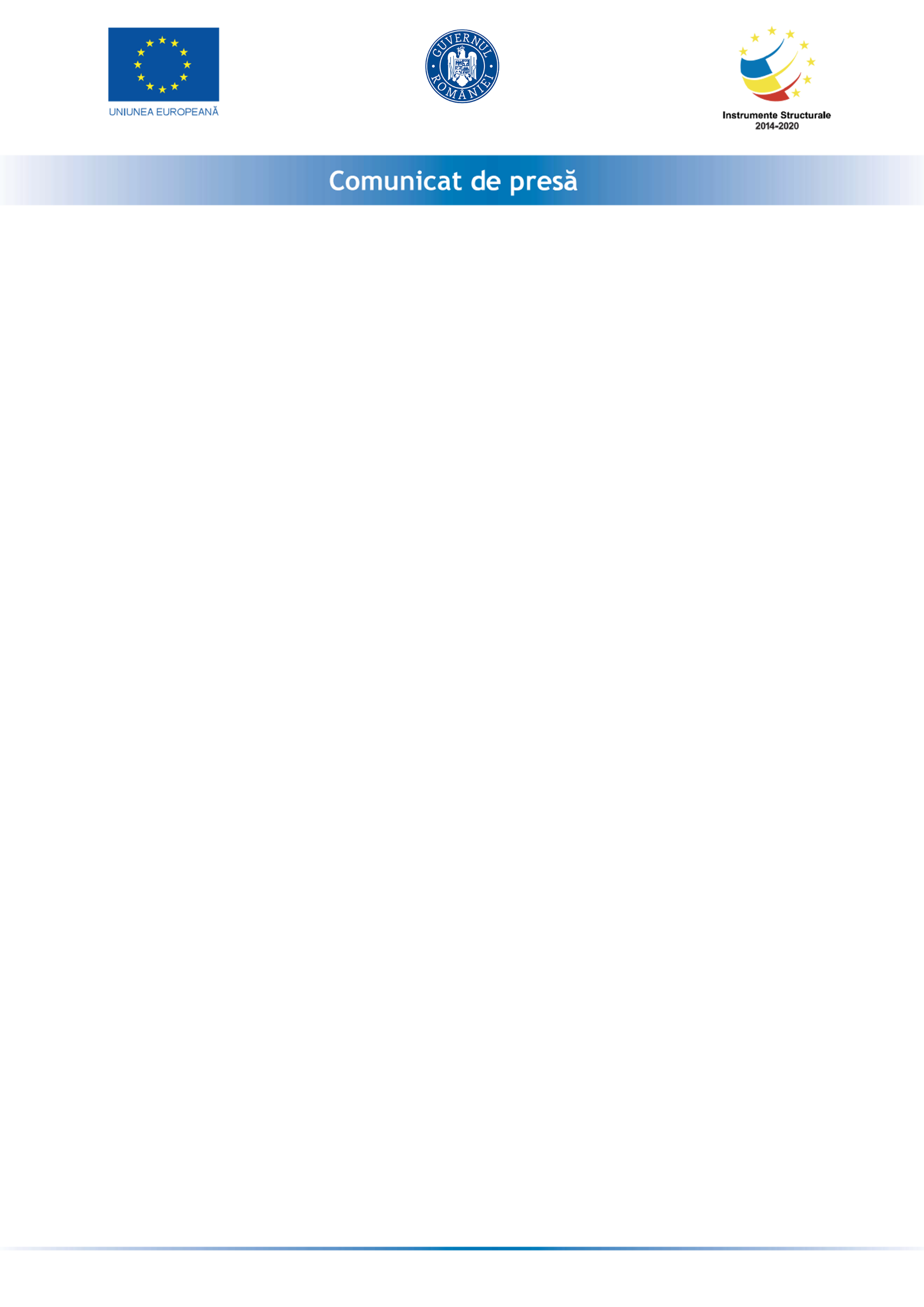 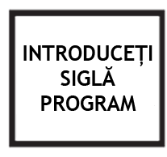 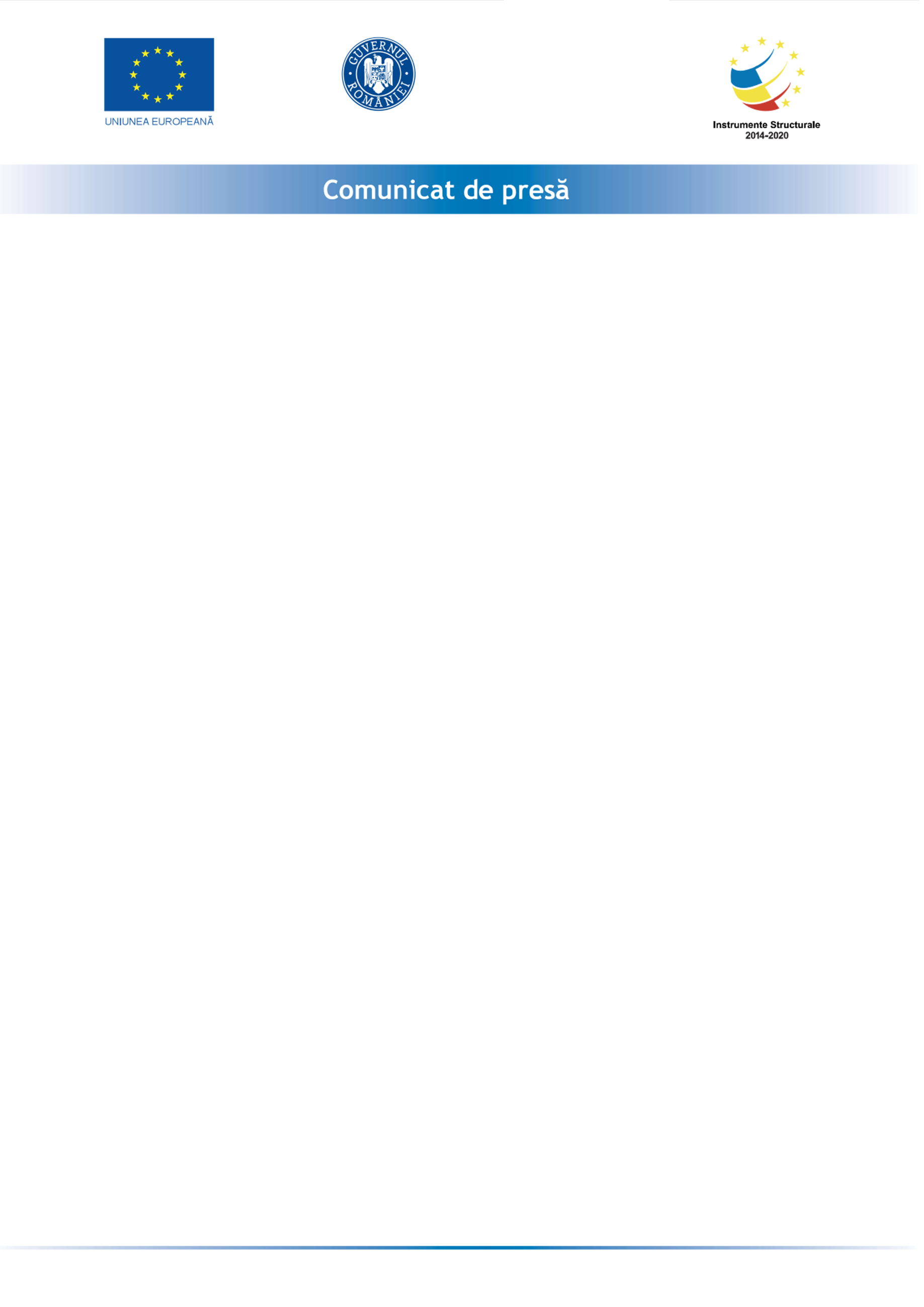 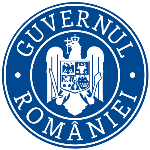 Începere implementare măsura “Granturi pentru capital de lucru acordate beneficiarilor” IMM-uri cu activitate economică în unul din domeniile de activitate prevăzute în anexa nr.2Firma: SC SORILIS TOUR SRLSC SORILIS TOUR SRL în calitate de Beneficiar al contractului de finanțare nr. M2-548 din 17-12-2020, implementează proiectul de Granturi pentru capital de lucru acordate IMM-uri cu activitate economică în unul din domeniile de activitate prevazute în anexa nr.2.Proiectul se derulează pe o perioada de maxim 12 luni, începând cu data semnării contractului de finanțare cu Ministerul Economiei, Energiei si Mediului de Afaceri/ AIMMAIPE , respectiv 17.12.2020.Obiectivul proiectului îl reprezintă ajutorul de stat acordat sub formă de grant pentru capital de lucru, prin Măsura de Granturi pentru capital de lucru , implementată de către Ministerul Economiei, Energiei și Mediului de Afaceri, MEEMA și Agentia pentru IMM, Atragere de Investiții și Promovarea Exportului Brașov (AINNAIPE), în cadrul schemei de ajutor de stat instituită prin ORDONANȚA DE URGENȚĂ nr.130 din 31 iunie 2020 privind unele măsuri pentru acordarea de sprijin financiar din fonduri externe nerambursabile, aferente programului operațional Competivitate 2014-2020, în contextul crizei provocate de COVID-19. Proiectul are printre principalele rezultate, următoarele: -menținerea activității pe o perioada de minim 6 luni,-menținerea numărului locurilor de munca față de data depunerii cererii, pe o perioadă de minimum 6 luni, la data acordării granturilor.Valoarea proiectului este de 258626.145 lei (valoarea totala) din care: 224892.3 lei grant si 33733.845 lei cofinanțare.Proiect cofinanțat din Fondul  prin Programul SC SORILIS TOUR SRLwww.fabiolaturism.rofabiolaturism@gmail.com021.344.77.32